WONEN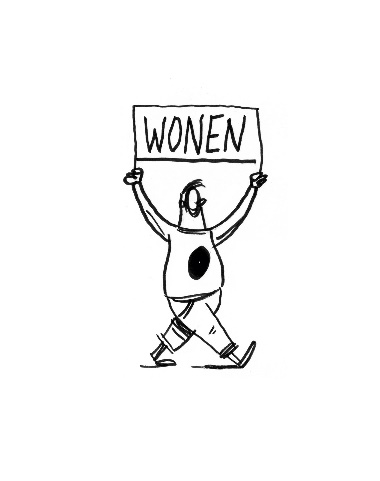 Personen met een handicap hebben net als iedereen recht om te wonen en te leven in de maatschappij. GRIP moedigt de overheid aan om mensen met een handicap kansen te geven om in de maatschappij te leven.Hebt u een vraag over de huurwetgeving?Vlaams Huurdersplatform (VHP)Het VHP ondersteunt de werking van de huurdersbonden en het netwerk van sociale huurders (VIVAS – Vereniging van Inwoners VAn Sociale woningen). Daarnaast verdedigt het VHP de belangen van alle huurders, met aandacht voor de meest kwetsbare huurders, vanuit het grondrecht op wonen.Het VHP geeft advies bij individuele huurvragen. Contacteer het VHP: Contact Vlaams Huurdersplatform